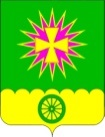 СОВЕТ НОВЕЛИЧКОВСКОГО СЕЛЬСКОГО ПОСЕЛЕНИЯДИНСКОГО РАЙОНАРЕШЕНИЕот 12.07.2018 							                № 281-61/3станица НововеличковскаяОб отмене решения Совета Нововеличковского сельского поселения Динского района от 06.04.2016 № 120-24/3 «О представлении гражданами, претендующими на замещение муниципальных должностей, и лицами, замещающими муниципальные должности в Нововеличковском сельском поселении Динского района, сведений о доходах, расходах, об имуществе и обязательствах имущественного характера»В соответствии с Федеральными законами от 25.12.2008  № 273-ФЗ «О противодействии коррупции», от 03.12.2012 № 230-ФЗ «О контроле за соответствием расходов лиц, замещающих государственные должности, и иных лиц их доходам», от 07.05.2013 № 79-ФЗ «О запрете отдельным категориям лиц открывать и иметь счета (вклады), хранить наличные денежные средства и ценности в иностранных банках, расположенных за пределами территории Российской Федерации, владеть и (или) пользоваться иностранными финансовыми инструментами», от 06.10.2003 № 131-ФЗ «Об общих принципах организации местного самоуправления в Российской Федерации», Законами Краснодарского края от 25.07.2017 № 3655-КЗ « О порядке предоставления гражданами, претендующими на замещение муниципальных должностей, лицами. замещающими муниципальные должности, сведения о своих доходах, расходах, об имуществе и обязательствах имущественного характера, а также о доходах, расходах, об имуществе и обязательствах имущественного характера своих супруг (супругов) и несовершеннолетних детей», от 25.07.2017 № 3653-КЗ «О порядке осуществления проверки достоверности и полноты сведений  о доходах, расходах, об имуществе и обязательствах имущественного характера, представляемых гражданами, претендующими на замещение муниципальных должностей, и лицами, замещающими муниципальные должности», Устава Нововеличковского сельского поселения, Совет Нововеличковского сельского поселения Динского района, протестом прокуратуры Динского района от 15.06.2018 № 7-02-2018, Р Е Ш И Л:1. Отменить решение Совета Нововеличковского сельского поселения Динского района от 06.04.2016 № 120-24/3 «О представлении гражданами, претендующими на замещение муниципальных должностей, и лицами, замещающими муниципальные должности в Нововеличковском сельском поселении Динского района, сведений о доходах, расходах, об имуществе и обязательствах имущественного характера».2. Администрации Нововеличковского сельского поселения Динского района обнародовать настоящее решении в установленном порядке и разместить на официальном сайте Нововеличковского сельского поселения Динского района в сети «Интернет».3. Настоящее решение вступает в силу после его официального                     обнародования.Председатель Совета Нововеличковского сельского поселения Динского района							В.А.ГаблаяИсполняющий обязанности главыНововеличковского сельского поселения Динского района 									Г.М.Кова